JOB DESCRIPTIONThe telecom structural engineer will perform structural analysis of towers, mounting systems, rooftops, water tanks, and buildings for the addition of wireless telecommunication antennas and other equipment. Prepare formal reports to effectively communicate structure configuration and code compliance to customers.  Design tower modifications for towers in over-stressed condition as required.  Draft design documents in accordance with the design specifications. Responsibilities will include maintaining project timelines, effective communication with piers and management on project status, and accurate technical reporting.Position will be located near Akron, OH.Essential Functions:Performs engineering analysis, design and calculations for structural design of telecommunication installations on towers, mounting systems, buildings, concrete foundations, rooftops, platforms, water tanks, etc.Evaluates designs for overall effectiveness, cost, reliability, and safety.Adhere to applicable Quality Control procedures.Perform site investigations of existing buildings / structures for addition of wireless equipment. Develop structural drawings and reinforcement details for wireless structures. Provide accurate project status reporting to facilitate accurate customer reporting.Assist in the development of engineering tools and processes.Design and/or draft modifications for towers in over-stressed condition.Review requests for engineering services to determine that adequate information is provided to complete service.Generate required engineering reports.JOB REQUIREMENTSBachelor’s Degree, Civil Engineering (Structural emphasis preferred)Proficiency in Microsoft Word and ExcelAcademic knowledge of AutoCADEntry levelWe offer health benefits, retirement benefits, vacation, holiday, and sick pay, education assistance, and growth potential.Contact informationJason Cheronis, PEVP of Structural EngineeringPower of Design Group, LLC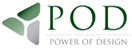 1033 E Turkeyfoot Lake Rd.Suite 206Akron, OH 44312D: 330.961.7440M: 330.805.1324jcheronis@podgrp.com